ORDENANZA XII - Nº 123ANEXO UNICO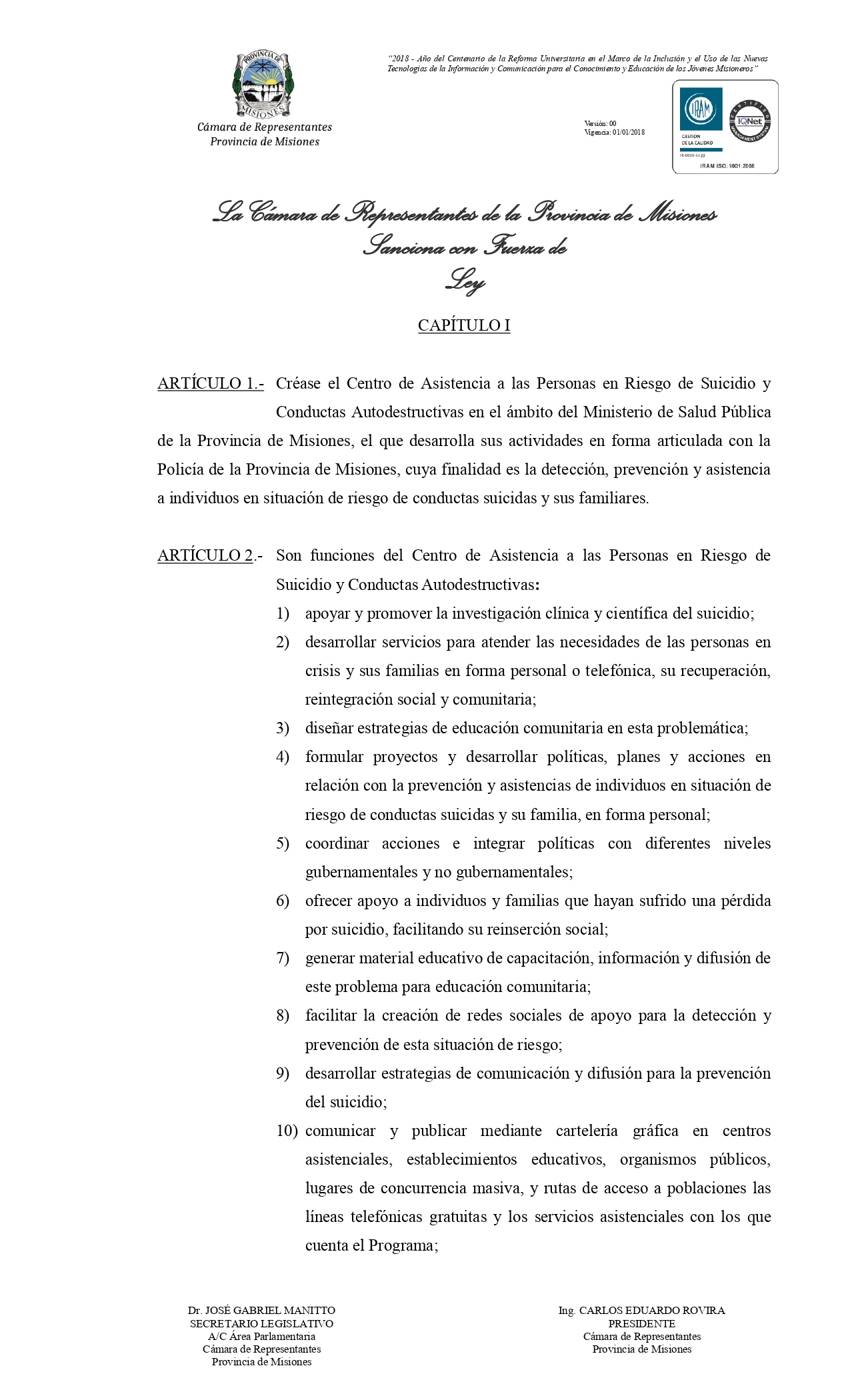 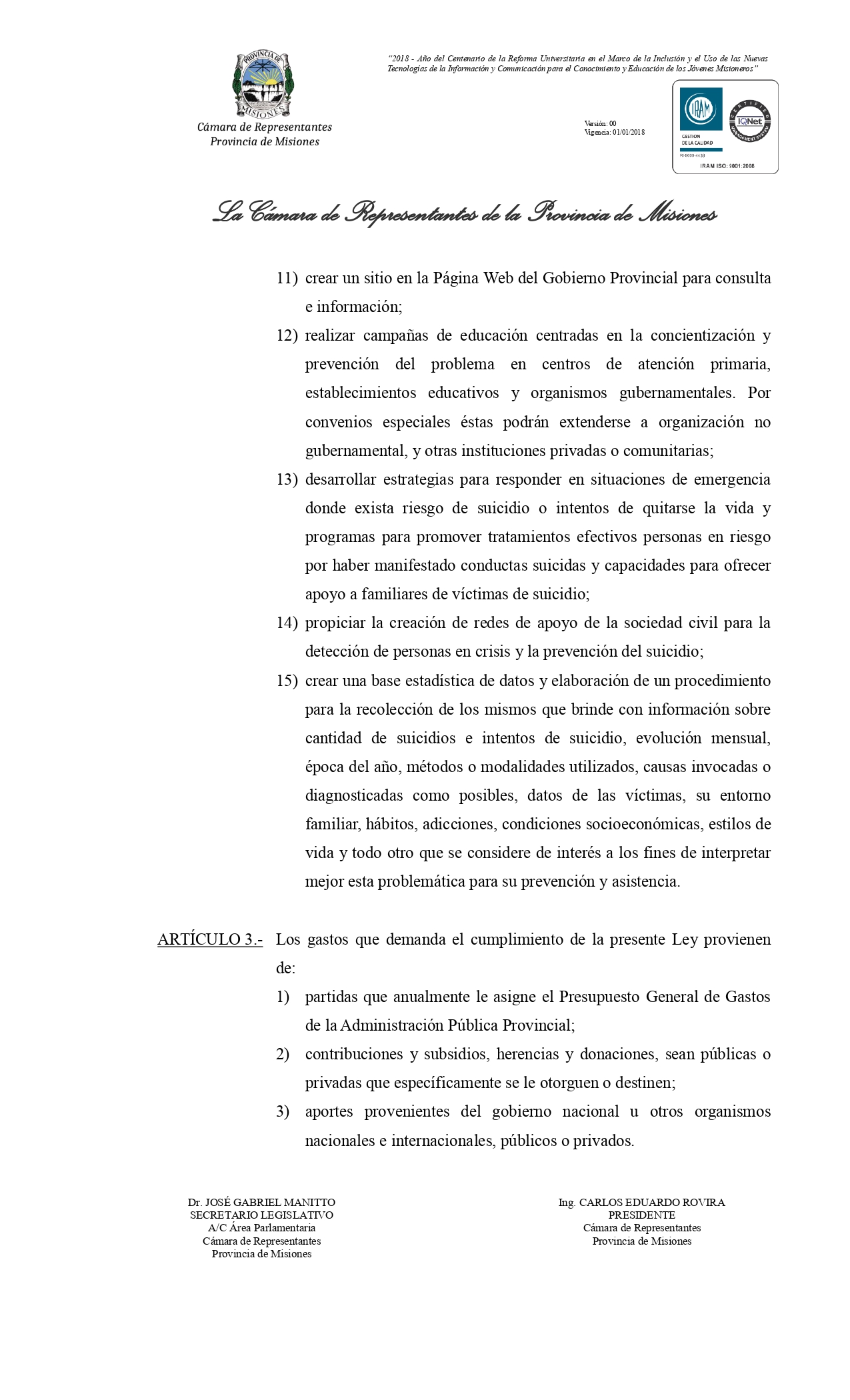 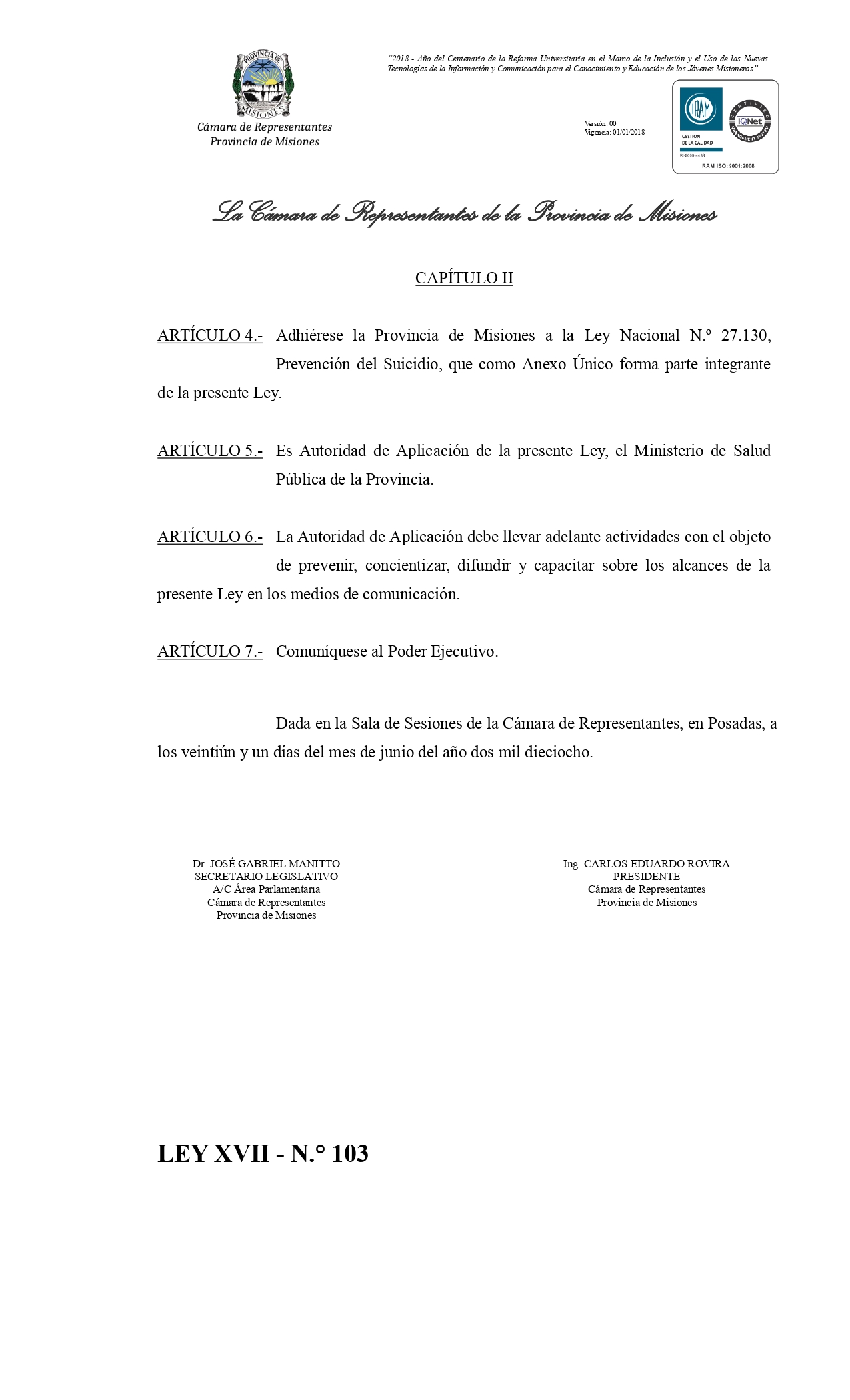 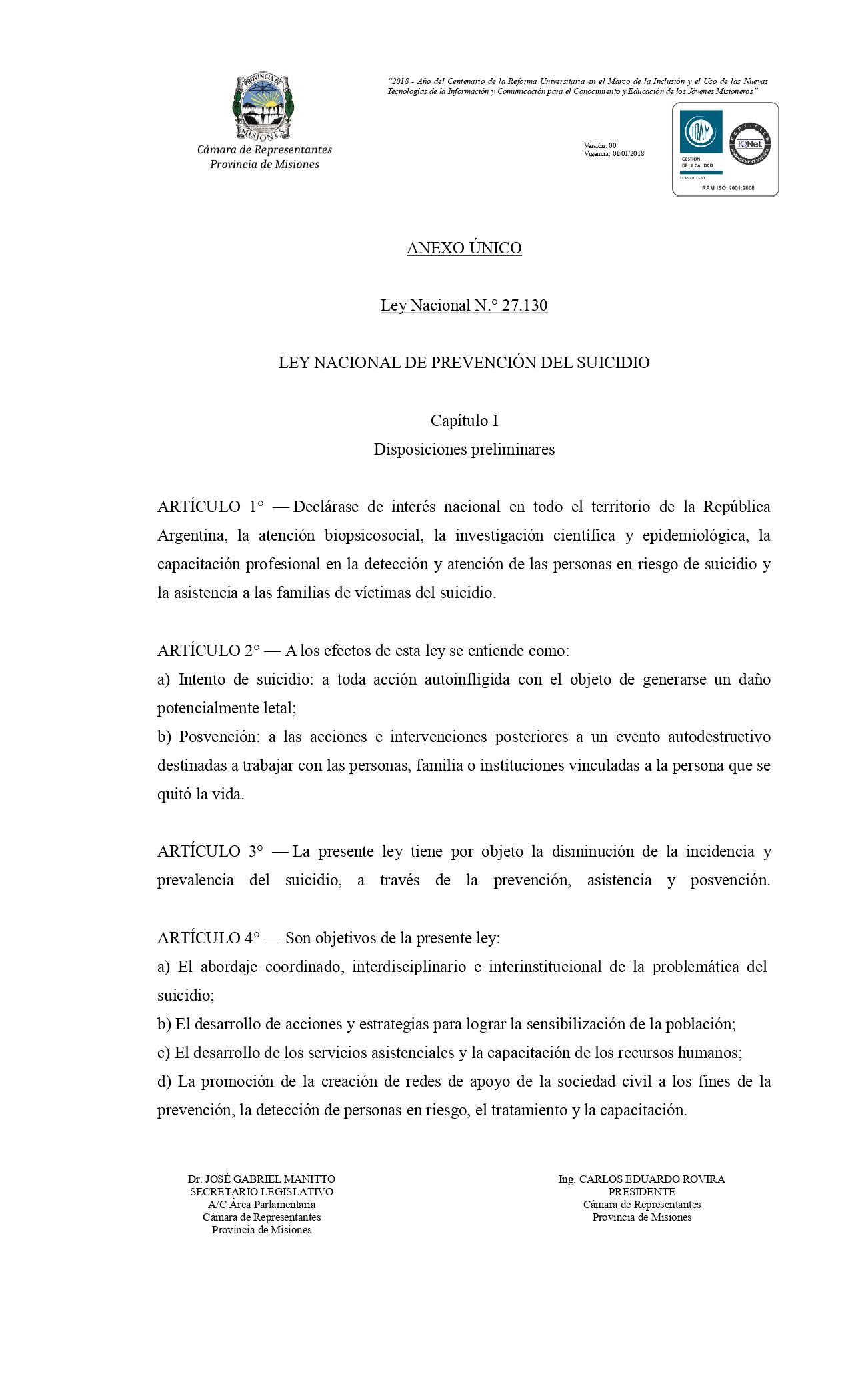 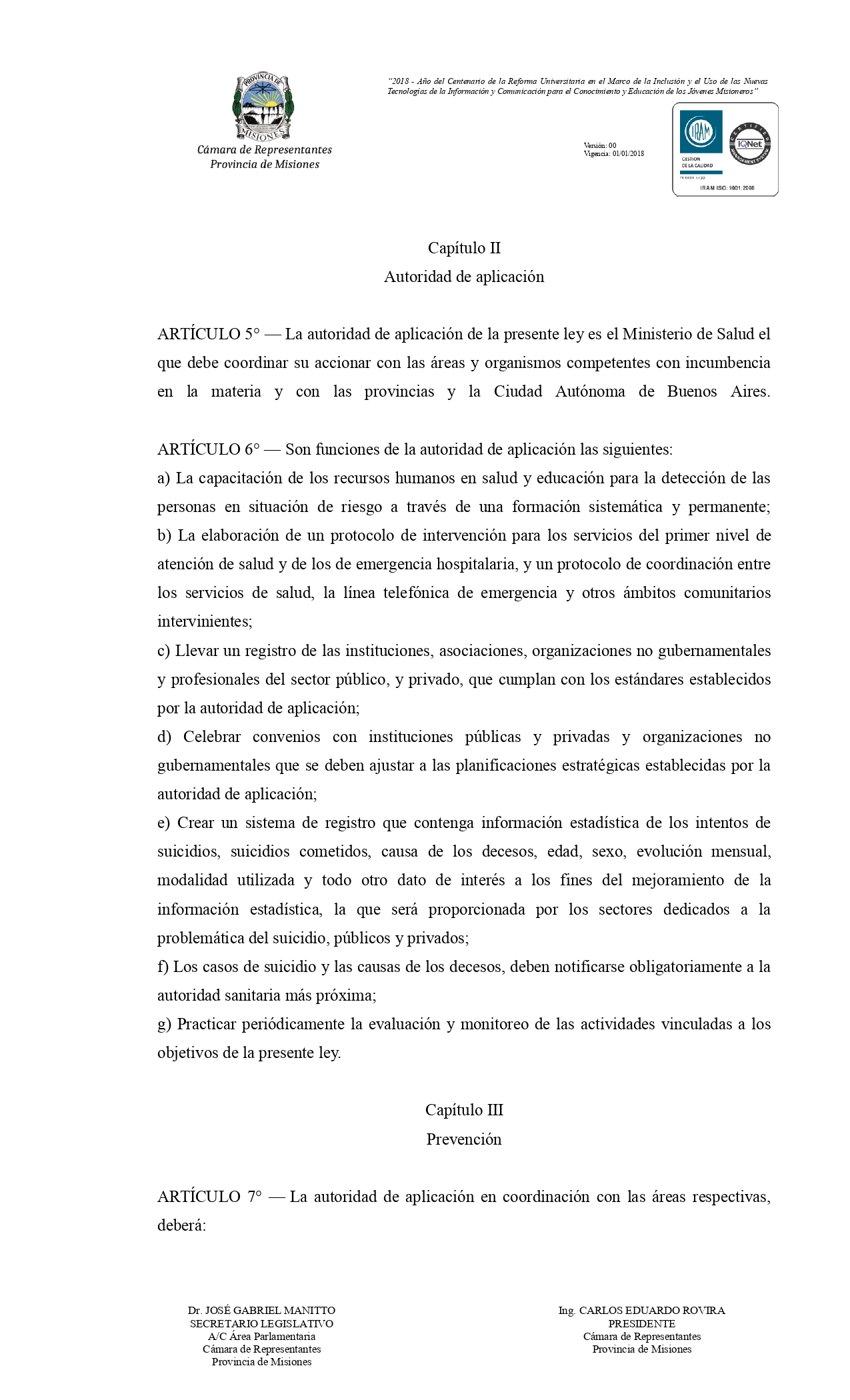 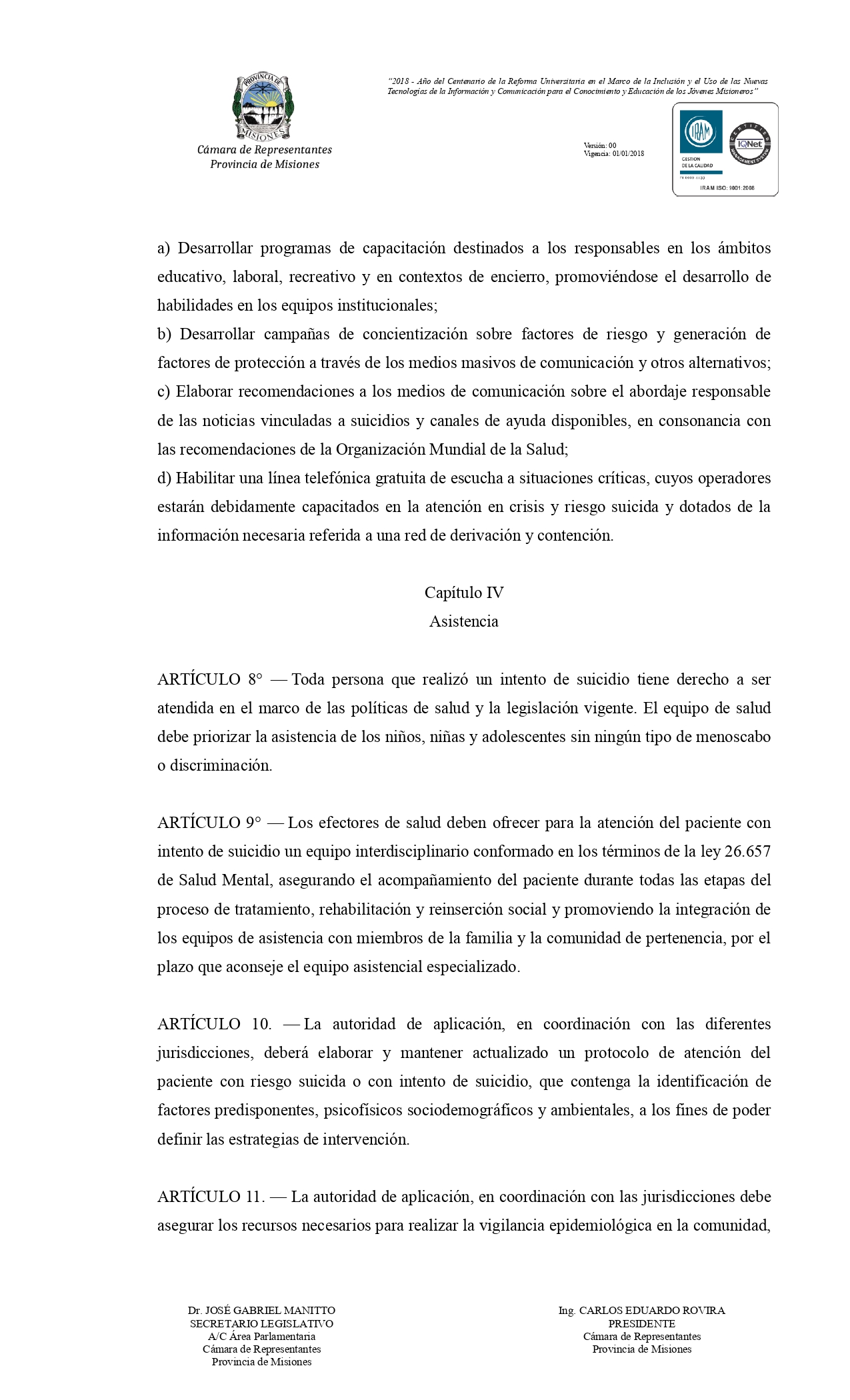 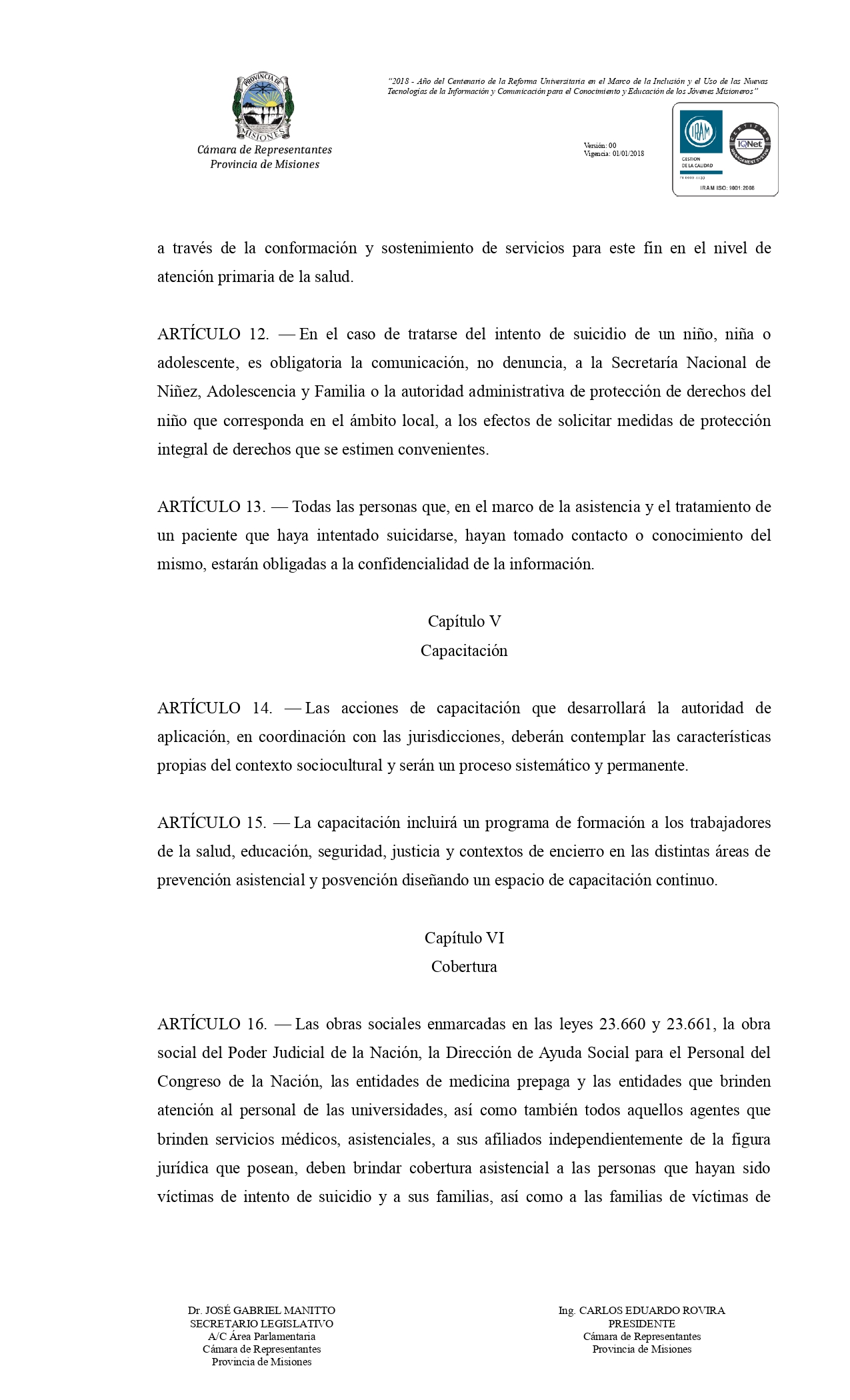 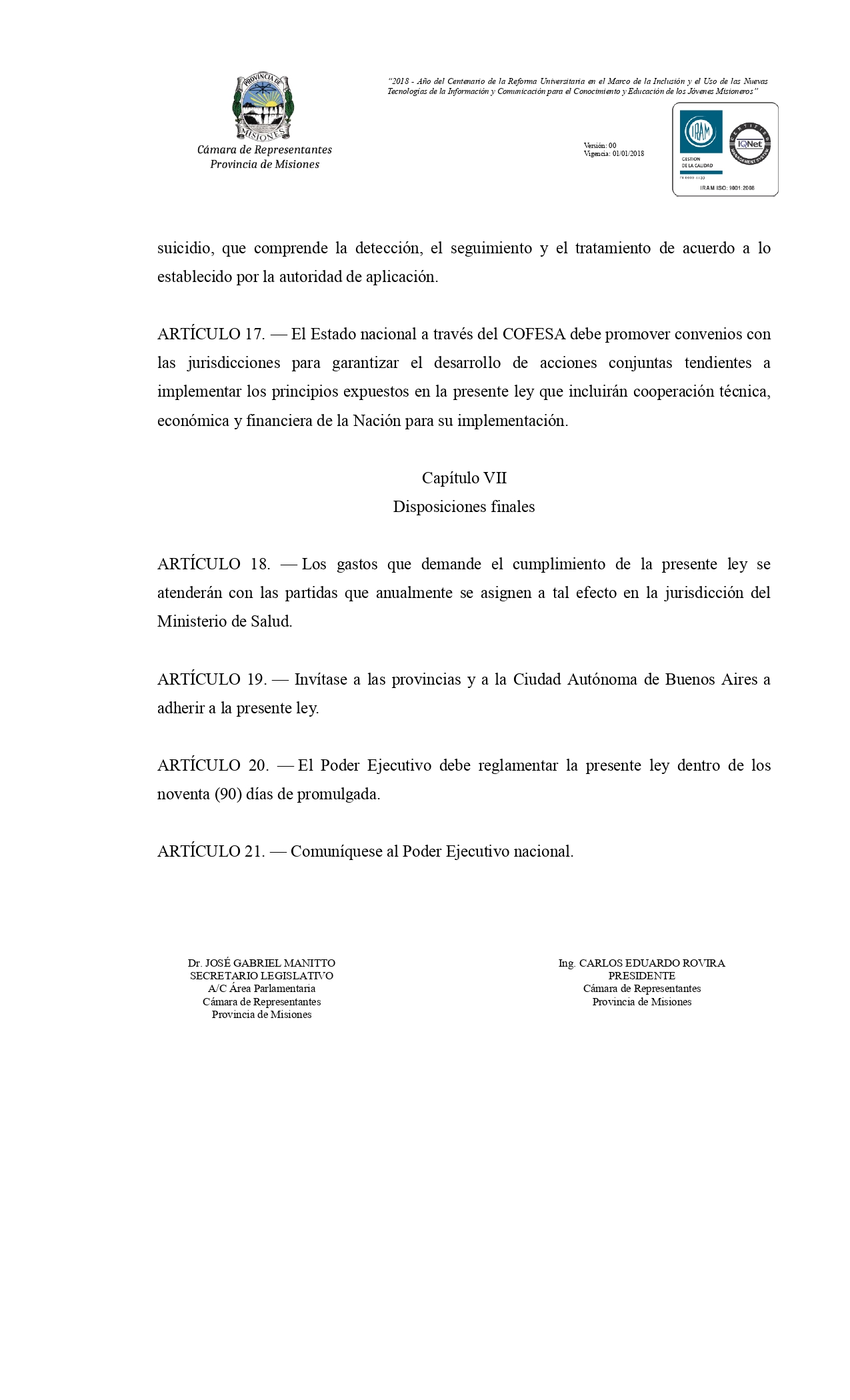 